Премию начислили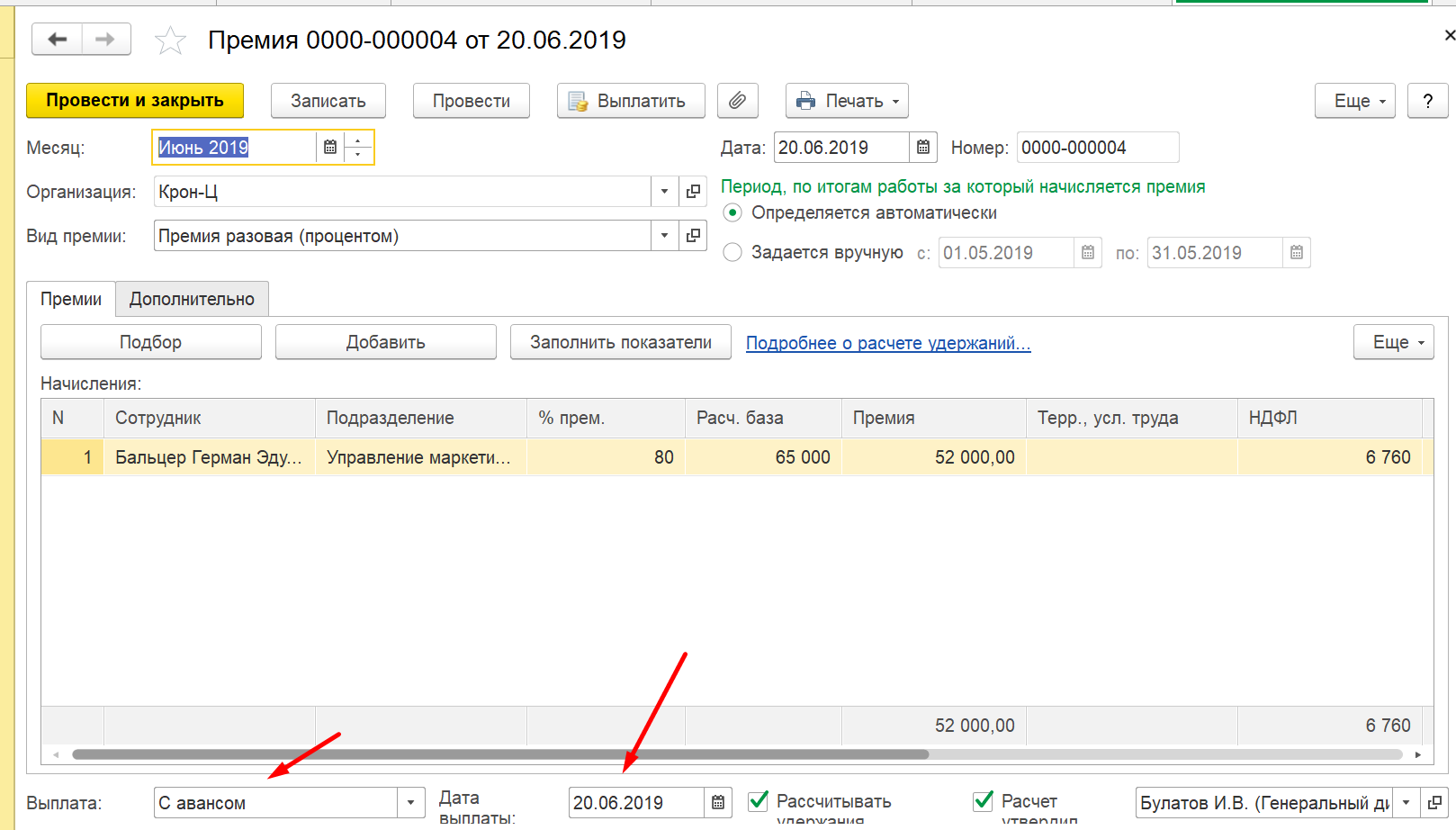 Рассчитали увольнение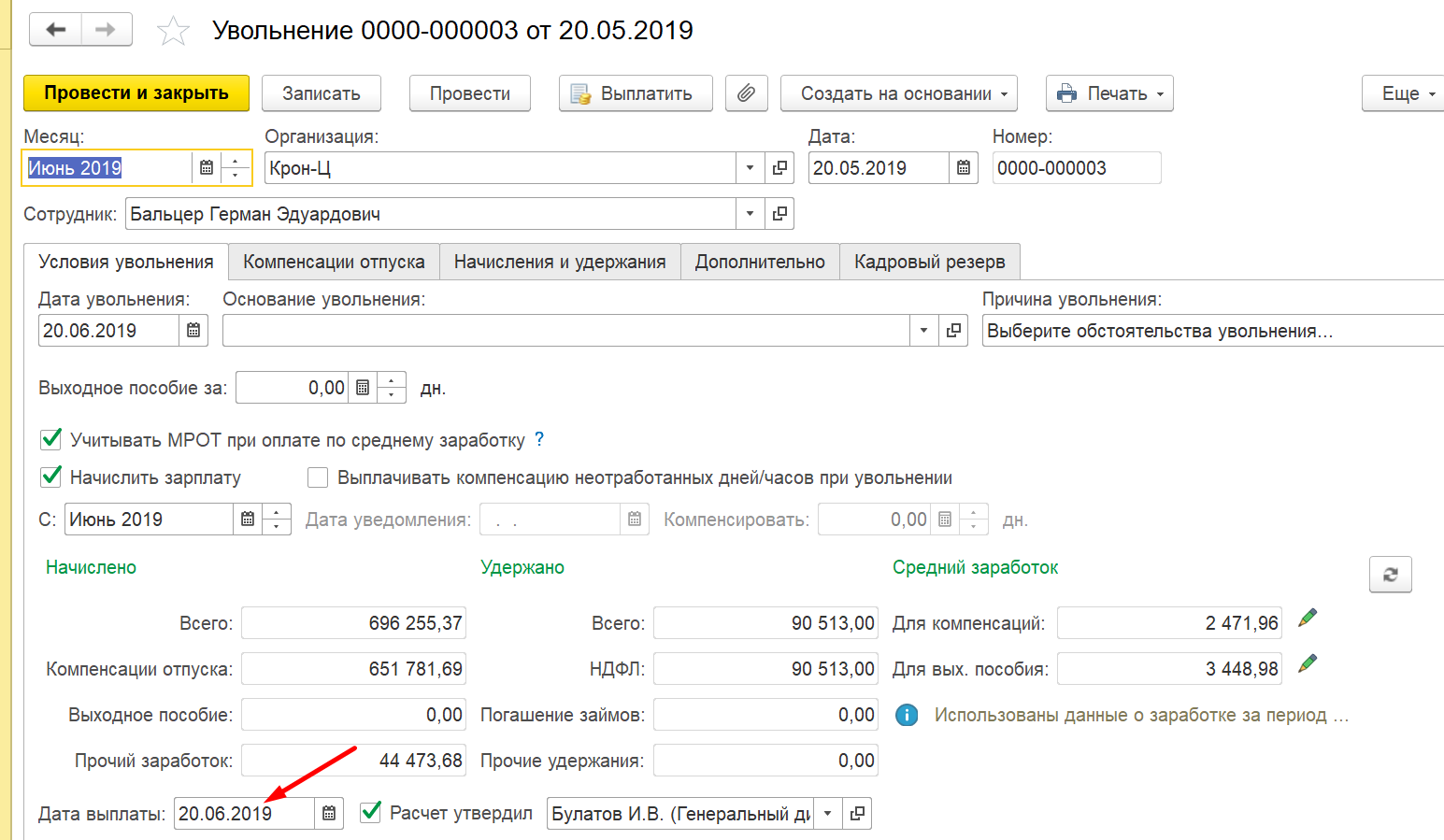 Выплатили увольнение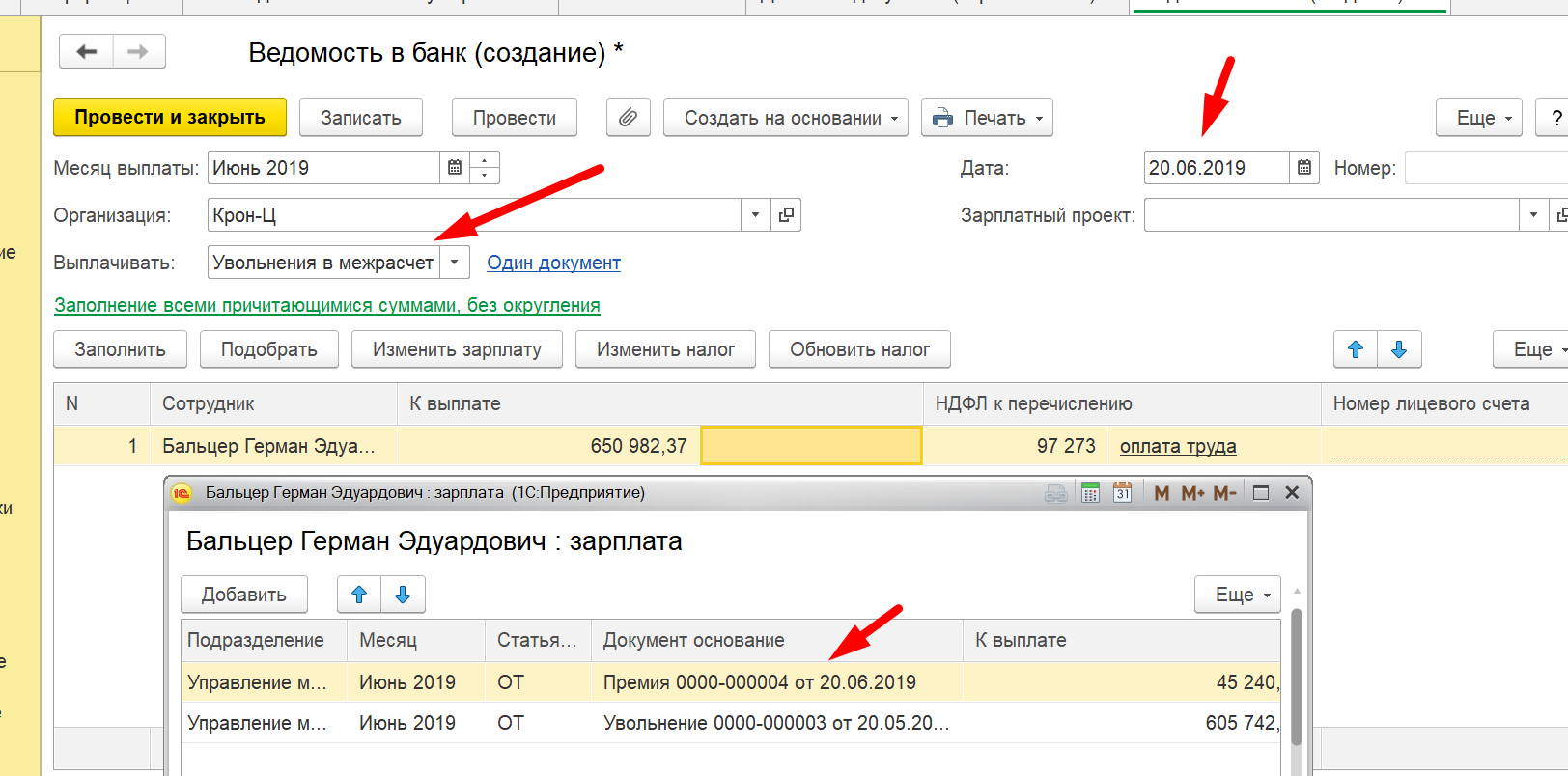 Движения по документу следующиеВыплачиваем аванс, и он опять попал в ведомость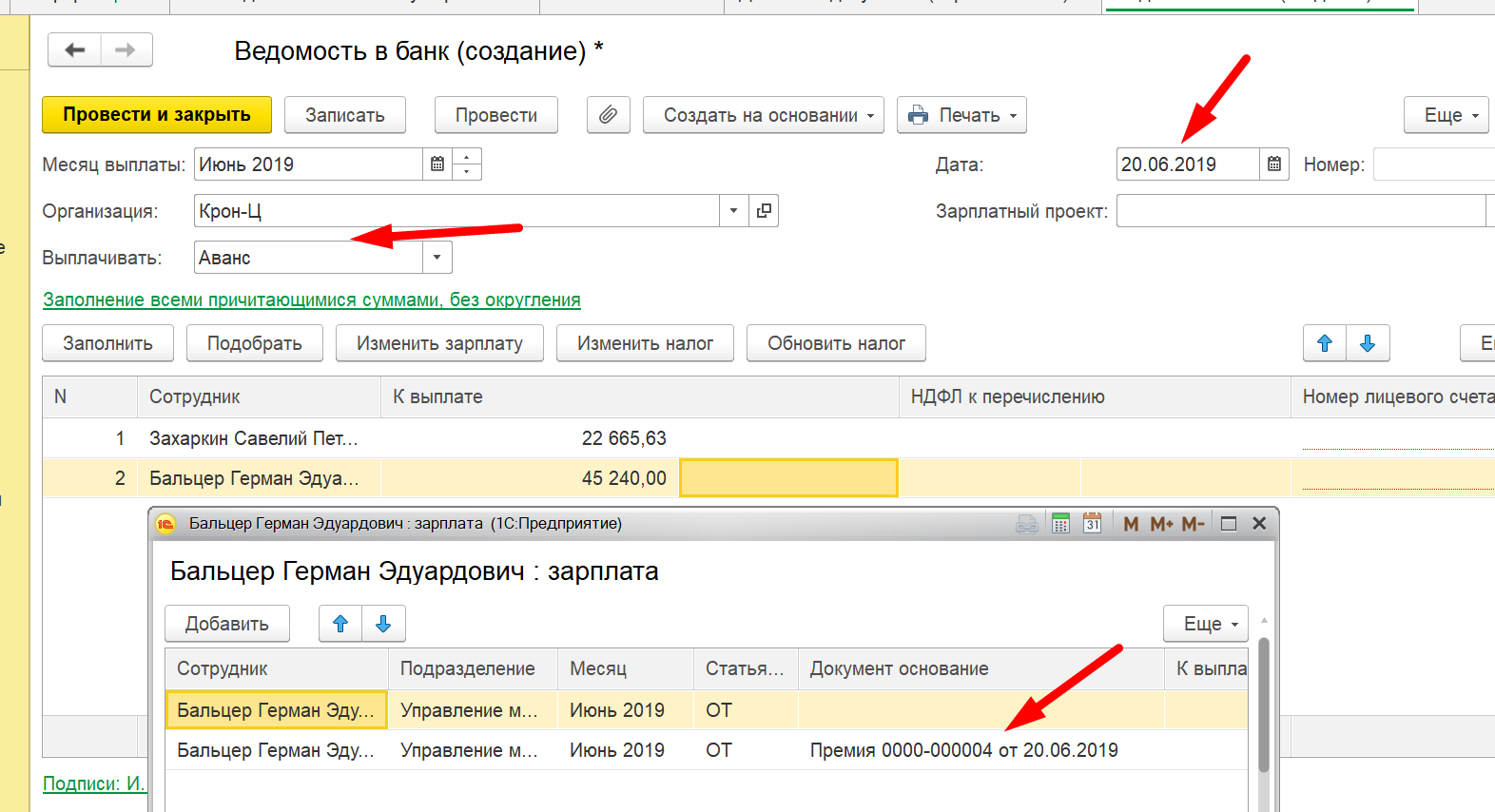 Мы думали, что, если в движениях стоит выплата в межрасчетный период, тогда премия подтягивается в аванс.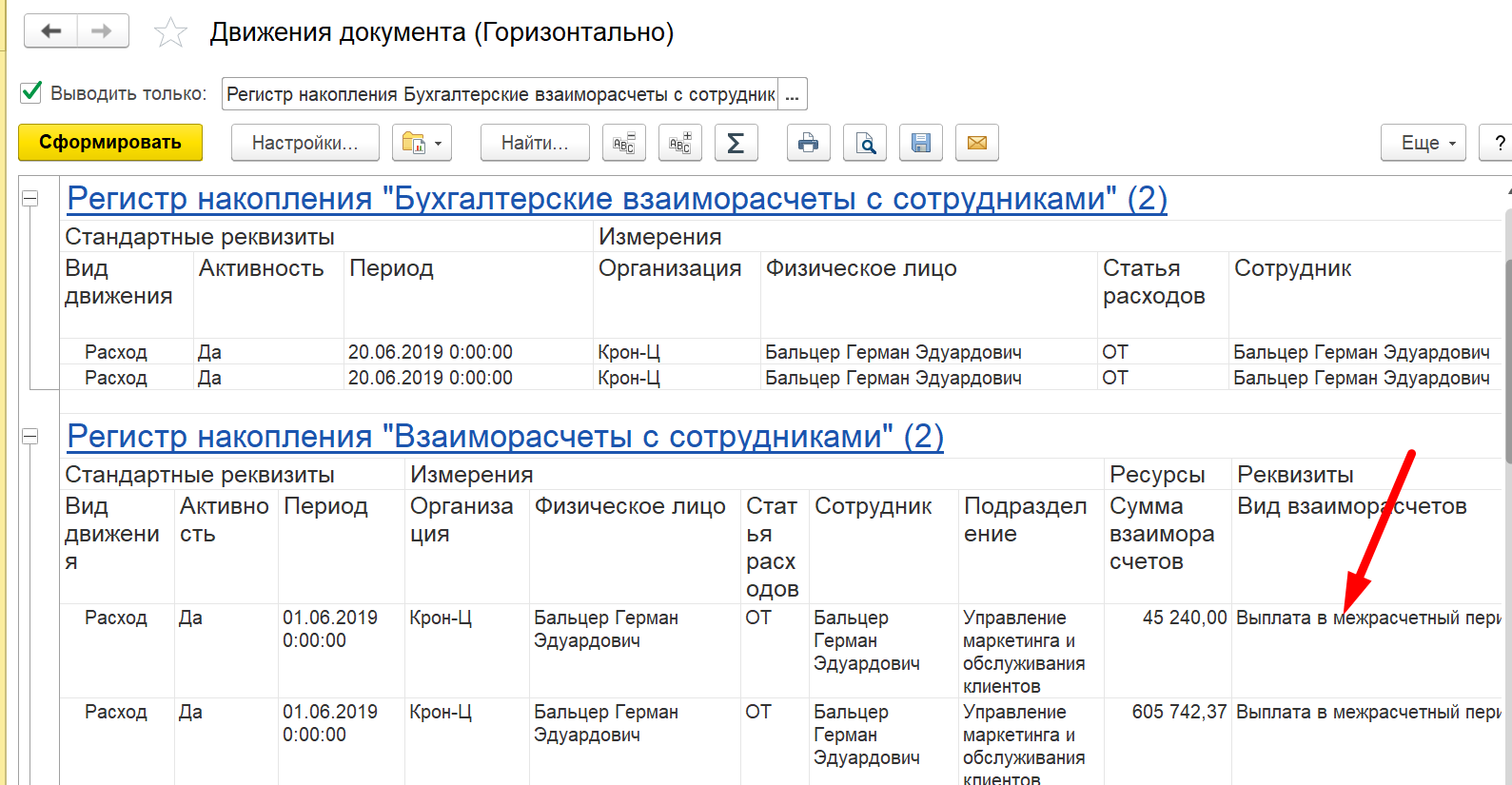 А вот если выбрать другой способ выплаты, аналогичный ЗП – то стоит Выплата ЗП, и тогда премия больше никуда не подтягивается.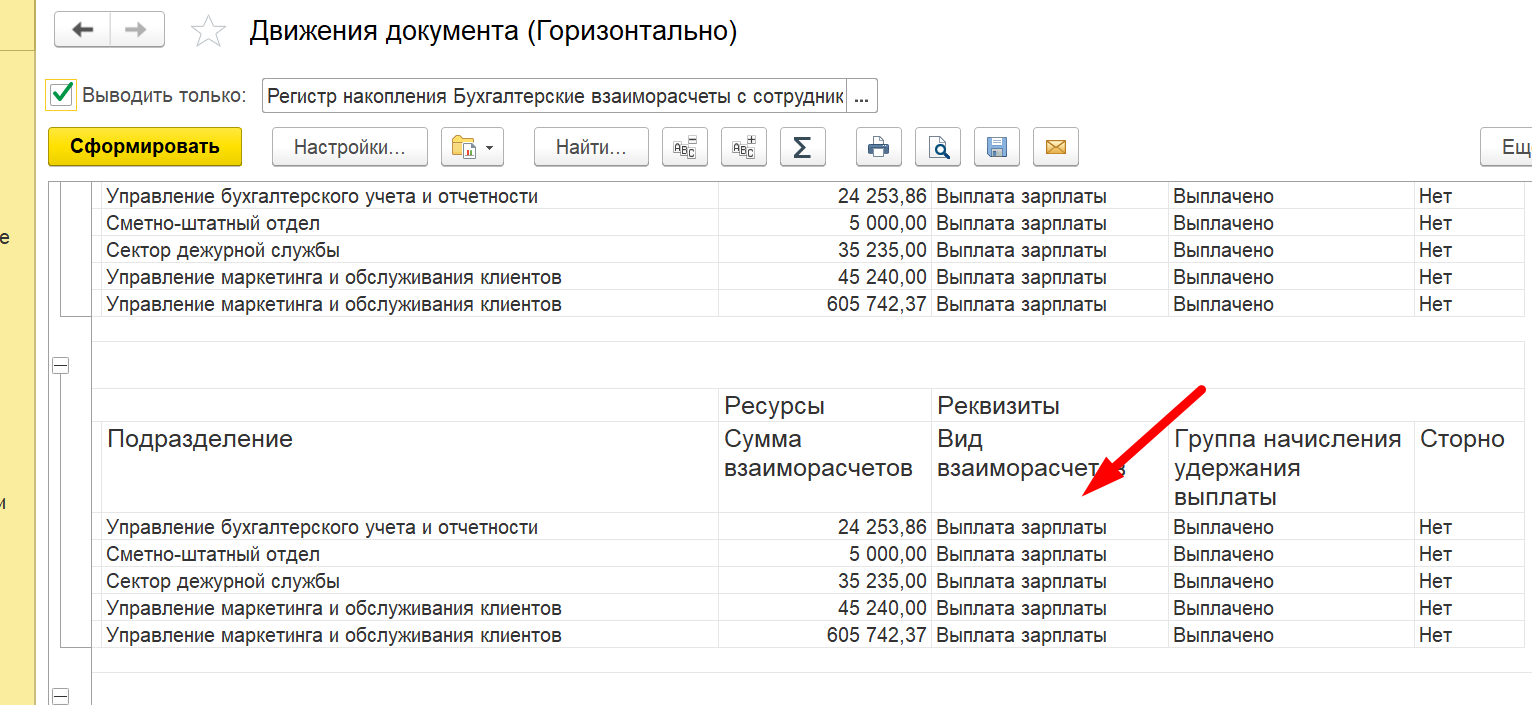 Способы выплаты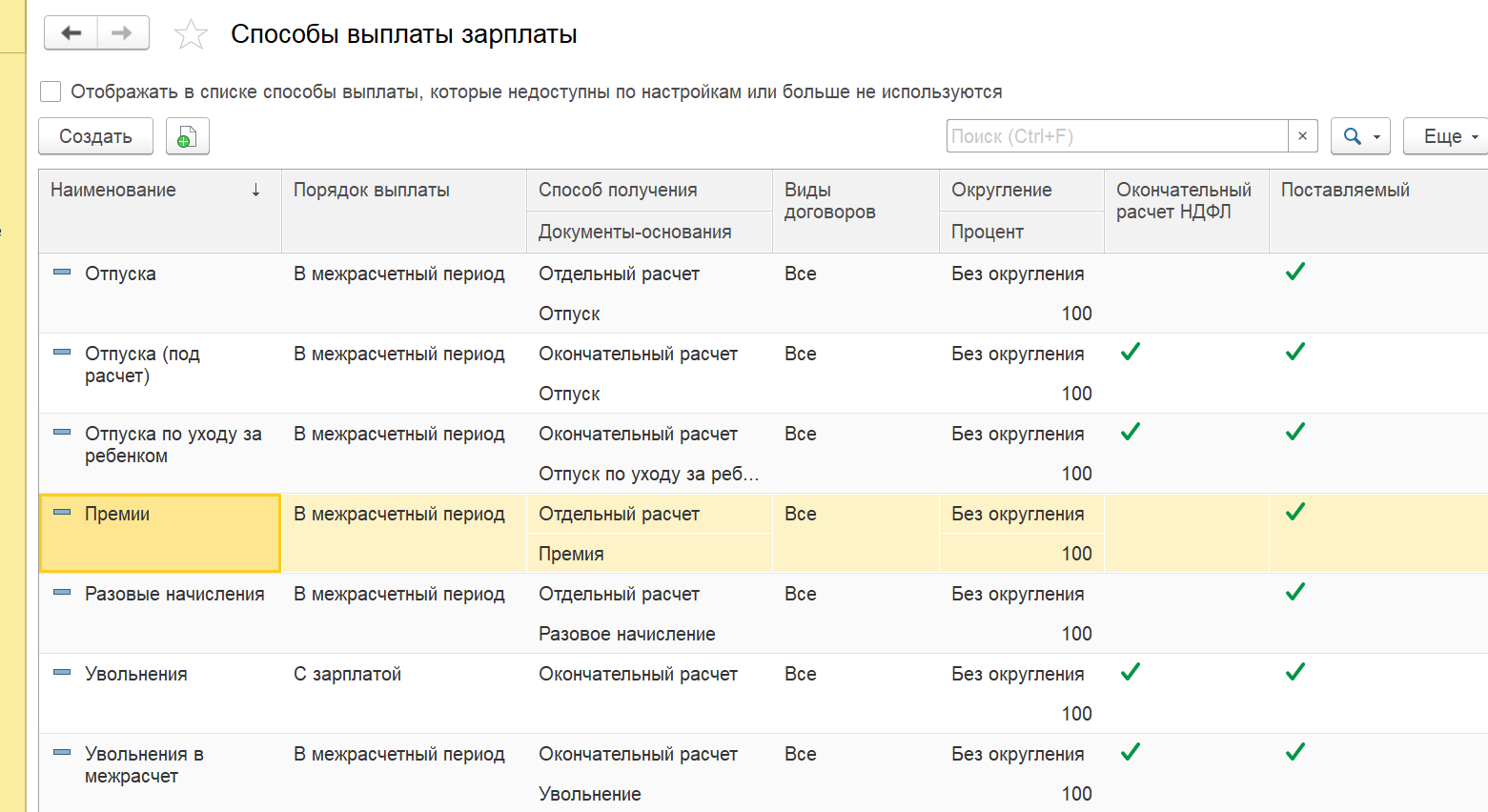 